ضضضضضض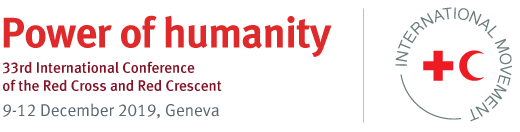 هل قامت دولتكم/جمعيتكم الوطنية/مؤسستكم بدمج الالتزامات الواردة في هذا القرار في الخطط الاستراتيجية أو التشغيلية ذات الصلة؟إجابه: نعم.  إذا كانت الإجابة بنعم ، فأي منها؟ الاستراتيجية Xالسياسات الخطة التشغيلية / خارطة الطريق Xالتشريعات (مثل القانون واللوائح والنظام الأساسي والنظام الداخلي وما إلى ذلك)أخرى (يرجى التوضيح) على أي مستوى؟ (يمكنك اختيار أكثر من خيار)دوليالإقليمية Xوطني Xمحلي Xيرجى تقديم تفاصيل عن كيفية القيام بذلك هل تعمل دولتكم/جمعيتكم الوطنية/مؤسستكم مع شركاء آخرين لتنفيذ الالتزامات الواردة في هذا القرار؟إجابه: نعم. إذا كانت الإجابة بنعم ، فمن هم الشركاء؟ (يمكنك اختيار أكثر من خيار واحد).الجمعية الوطنية للصليب الأحمر أو الهلال الأحمر في بلدك Xالحكومة و/أو السلطات العامة Xاللجنة الدولية/الاتحاد الدولي لجمعيات الصليب الأحمر والهلال الأحمر Xالجمعيات الوطنية الأخرى للصليب الأحمر أو الهلال الأحمر Xالشركاء الإنسانيون والإنمائيون (مثل الأمم المتحدة والمنظمات غير الحكومية وما إلى ذلك) Xالاوساط الأكاديميةآخريرجى تقديم أمثلة على تعاونك مع الشركاءهل واجهتم أي تحديات في تنفيذ الالتزامات الواردة في هذا القرار؟ إجابه: نعمإذا كانت الإجابة بنعم، فما نوع التحديات؟ (يمكنك اختيار أكثر من خيار واحد أدناه). الموارد البشرية Xقيود التمويل Xنقص الدعم القياديالأولويات المتنافسةنقص المعرفة / الخبرة المحددة Xنقص القدرات و / أو الدعم (الفني أو المالي أو غير ذلك)آخريرجى تقديم تفاصيل عن هذه التحديات هل كان للالتزامات الواردة في هذا القرار تأثير على عمل وتوجهات دولتكم/جمعيتكم الوطنية/مؤسستكم إجابه: نعم إذا كانت الإجابة بنعم ، فما نوع التأثير؟  (يمكنك اختيار أكثر من خيار)تعزيز التعاون بين الحكومة/السلطات العامة والجمعية الوطنيةأصبحت البرمجة والعمليات أكثر فعالية وكفاءةتم تطوير أدوات / منهجيات مبتكرة واستخدامها Xتم إنشاء أو تعزيز الشراكات مع الجهات الفاعلة الإنسانية الأخرى Xزيادة تعبئة الموارد   Xزيادة تدريب وقدرات الموظفين والمتطوعين (للجمعيات الوطنية) Xآخريرجى تقديم تفاصيل حول هذا التأثير: هل كان للالتزامات الواردة في هذا القرار تأثير على المجتمعات التي تخدمها دولتكم/جمعيتكم الوطنية/مؤسستكم؟إجابه: نعم إذا كان الجواب بالإيجاب، يرجى وصف الآثار بإيجاز على مستوى المجتمع المحلي 